INFORMATION AUX FAMILLESECOLE DE ST-CESAIRE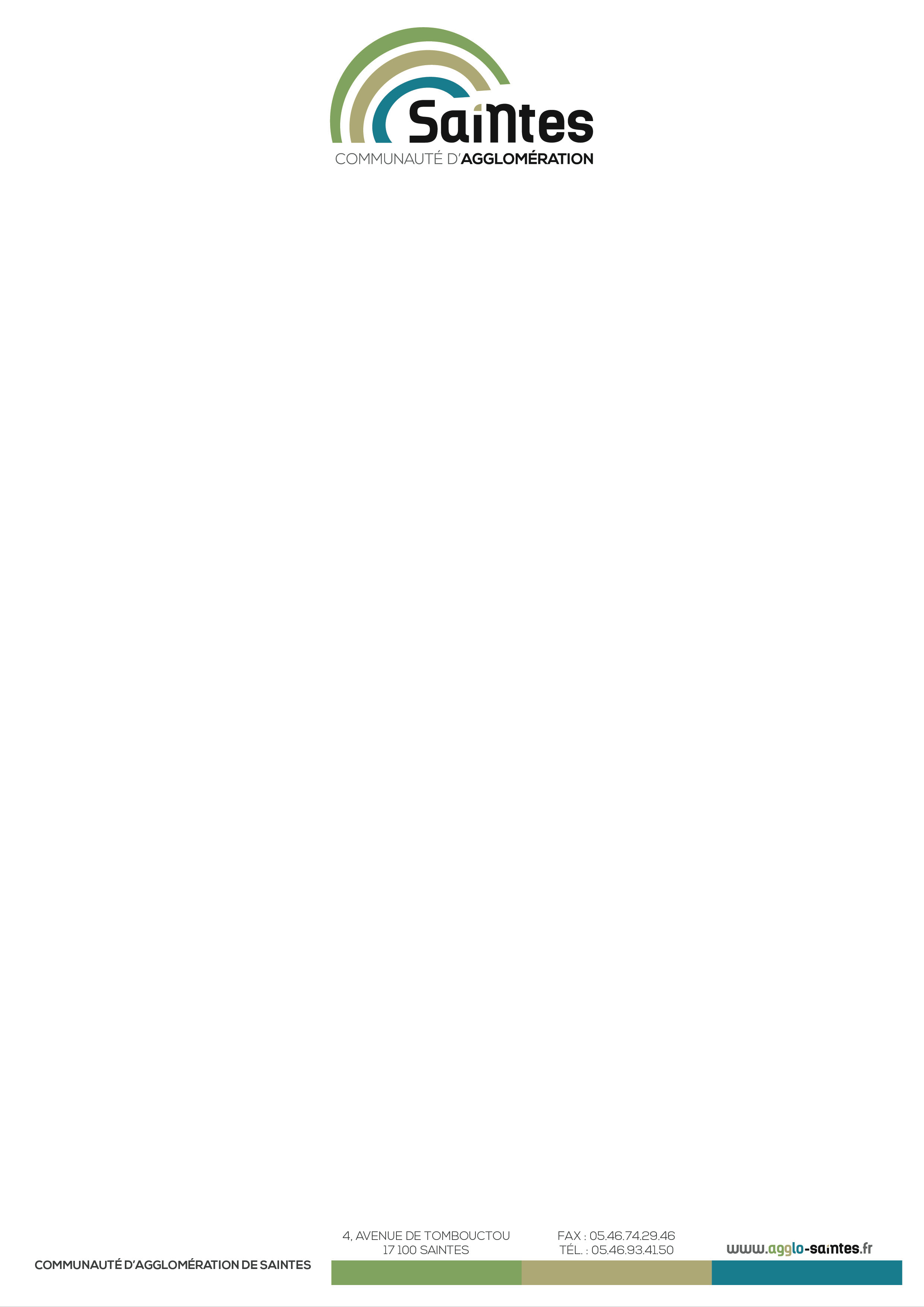 En raison d’un mouvement de grève leMardi 7 Mars 2023Services assurés• Service minimum pour les enfants des enseignants grévistes (8h45/12h – 13h50/16h35)Les services suivants ne seront pas assurés :Accueil périscolaire du matin• Accueil périscolaire du soir• Restauration• Bus